EVALUASI PEMBELAJARANKomposisi Penilaian Akhir.Kehadiran: 10%Tugas : 20%UTS : 35%UAS : 35%Jakarta, Mengetahui, 										Ketua Program Studi,									Dosen Pengampu,Nama dan tanda tangan									Dra. Winanti Siwi Respati, Psi.Msi.				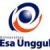 RENCANA PEMBELAJARAN SEMESTER GANJIL 2017/2018RENCANA PEMBELAJARAN SEMESTER GANJIL 2017/2018RENCANA PEMBELAJARAN SEMESTER GANJIL 2017/2018RENCANA PEMBELAJARAN SEMESTER GANJIL 2017/2018RENCANA PEMBELAJARAN SEMESTER GANJIL 2017/2018RENCANA PEMBELAJARAN SEMESTER GANJIL 2017/2018RENCANA PEMBELAJARAN SEMESTER GANJIL 2017/2018RENCANA PEMBELAJARAN SEMESTER GANJIL 2017/2018RENCANA PEMBELAJARAN SEMESTER GANJIL 2017/2018PROGRAM STUDI KESEHATAN MASYARAKAT FAKULTAS ILMU-ILMU KESEHATAN PROGRAM STUDI KESEHATAN MASYARAKAT FAKULTAS ILMU-ILMU KESEHATAN PROGRAM STUDI KESEHATAN MASYARAKAT FAKULTAS ILMU-ILMU KESEHATAN PROGRAM STUDI KESEHATAN MASYARAKAT FAKULTAS ILMU-ILMU KESEHATAN PROGRAM STUDI KESEHATAN MASYARAKAT FAKULTAS ILMU-ILMU KESEHATAN PROGRAM STUDI KESEHATAN MASYARAKAT FAKULTAS ILMU-ILMU KESEHATAN PROGRAM STUDI KESEHATAN MASYARAKAT FAKULTAS ILMU-ILMU KESEHATAN PROGRAM STUDI KESEHATAN MASYARAKAT FAKULTAS ILMU-ILMU KESEHATAN PROGRAM STUDI KESEHATAN MASYARAKAT FAKULTAS ILMU-ILMU KESEHATAN UNIVERSITAS ESA UNGGULUNIVERSITAS ESA UNGGULUNIVERSITAS ESA UNGGULUNIVERSITAS ESA UNGGULUNIVERSITAS ESA UNGGULUNIVERSITAS ESA UNGGULUNIVERSITAS ESA UNGGULUNIVERSITAS ESA UNGGULUNIVERSITAS ESA UNGGULMata kuliahMata kuliahMata kuliah:Psikologi PerkembanganPsikologi PerkembanganPsikologi PerkembanganKode MKKode MK:KIP 112Mata kuliah prasyaratMata kuliah prasyaratMata kuliah prasyarat:---Bobot MKBobot MK:2 sksDosen PengampuDosen PengampuDosen Pengampu:Dra. Winanti Siwi Respati, Psi.MSi.Dra. Winanti Siwi Respati, Psi.MSi.Dra. Winanti Siwi Respati, Psi.MSi.Kode DosenKode Dosen:5599Alokasi WaktuAlokasi WaktuAlokasi Waktu:14 x 100 menit14 x 100 menit14 x 100 menit14 x 100 menit14 x 100 menit14 x 100 menit14 x 100 menitCapaian PembelajaranCapaian PembelajaranCapaian Pembelajaran:Mahasiswa mampu menelaah konsep dan prinsip dasar psikologi perkembangan anak.Mahasiswa mampu menelaah aspek-aspek perkembangan anak (fisik, motorik, kognitif, bahasa & bicara, emosi, moral, sosial, peran jender).Mahasiswa mampu menelaah nilai-nilai karakter anak SD di Indonesia,dan mampu memanfaatkan teori perkembangan anak untuk merencanakan pembentukan nilai-nilai karakter tersebut.Mahasiswa mampu menelaah konsep dan prinsip dasar psikologi perkembangan anak.Mahasiswa mampu menelaah aspek-aspek perkembangan anak (fisik, motorik, kognitif, bahasa & bicara, emosi, moral, sosial, peran jender).Mahasiswa mampu menelaah nilai-nilai karakter anak SD di Indonesia,dan mampu memanfaatkan teori perkembangan anak untuk merencanakan pembentukan nilai-nilai karakter tersebut.Mahasiswa mampu menelaah konsep dan prinsip dasar psikologi perkembangan anak.Mahasiswa mampu menelaah aspek-aspek perkembangan anak (fisik, motorik, kognitif, bahasa & bicara, emosi, moral, sosial, peran jender).Mahasiswa mampu menelaah nilai-nilai karakter anak SD di Indonesia,dan mampu memanfaatkan teori perkembangan anak untuk merencanakan pembentukan nilai-nilai karakter tersebut.Mahasiswa mampu menelaah konsep dan prinsip dasar psikologi perkembangan anak.Mahasiswa mampu menelaah aspek-aspek perkembangan anak (fisik, motorik, kognitif, bahasa & bicara, emosi, moral, sosial, peran jender).Mahasiswa mampu menelaah nilai-nilai karakter anak SD di Indonesia,dan mampu memanfaatkan teori perkembangan anak untuk merencanakan pembentukan nilai-nilai karakter tersebut.Mahasiswa mampu menelaah konsep dan prinsip dasar psikologi perkembangan anak.Mahasiswa mampu menelaah aspek-aspek perkembangan anak (fisik, motorik, kognitif, bahasa & bicara, emosi, moral, sosial, peran jender).Mahasiswa mampu menelaah nilai-nilai karakter anak SD di Indonesia,dan mampu memanfaatkan teori perkembangan anak untuk merencanakan pembentukan nilai-nilai karakter tersebut.Mahasiswa mampu menelaah konsep dan prinsip dasar psikologi perkembangan anak.Mahasiswa mampu menelaah aspek-aspek perkembangan anak (fisik, motorik, kognitif, bahasa & bicara, emosi, moral, sosial, peran jender).Mahasiswa mampu menelaah nilai-nilai karakter anak SD di Indonesia,dan mampu memanfaatkan teori perkembangan anak untuk merencanakan pembentukan nilai-nilai karakter tersebut.Mahasiswa mampu menelaah konsep dan prinsip dasar psikologi perkembangan anak.Mahasiswa mampu menelaah aspek-aspek perkembangan anak (fisik, motorik, kognitif, bahasa & bicara, emosi, moral, sosial, peran jender).Mahasiswa mampu menelaah nilai-nilai karakter anak SD di Indonesia,dan mampu memanfaatkan teori perkembangan anak untuk merencanakan pembentukan nilai-nilai karakter tersebut.SESIKEMAMPUANAKHIRKEMAMPUANAKHIRMATERI PEMBELAJARANMATERI PEMBELAJARANBENTUK PEMBELAJARAN SUMBER PEMBELAJARANSUMBER PEMBELAJARANINDIKATORPENILAIANINDIKATORPENILAIANINDIKATORPENILAIAN1Mahasiswa mampu menelaah ranah kajian psikologi perkembangan manusia.Mahasiswa mampu menelaah ranah kajian psikologi perkembangan manusia.Studi perkembangan manusia.a.  Ilmu perkembangan manusia.b.  Perkembangan sepanjang rentang kehidupan. c.  Tujuan ilmiah belajar perkembangan manusia.d.  Proses perubahan dan kestabilan.e.  Ranah perkembangan (dimensi diri) f.  Periode dalam rentang perkembangan. g.  Hal-hal yang mempengaruhi perkembangan.Studi perkembangan manusia.a.  Ilmu perkembangan manusia.b.  Perkembangan sepanjang rentang kehidupan. c.  Tujuan ilmiah belajar perkembangan manusia.d.  Proses perubahan dan kestabilan.e.  Ranah perkembangan (dimensi diri) f.  Periode dalam rentang perkembangan. g.  Hal-hal yang mempengaruhi perkembangan.Discovery Learning (DL)Contextual Instruction (CI)Papalia, Olds, Feldman. 2009. Human Development. Perkembangan Manusia (terj). Buku 1.  Penerbit Salemba Humanika. JakartaSantrock, John W. 2002. Life-Span Development. Perkembangan Masa Hidup (terj). jilid 1. Penerbit Erlangga. Jakarta.Hurlock, Elizabeth B. 1994.. Psikologi Perkembangan (terj). Penerbit Erlangga. Jakarta.Crain, William. 2007. Teori PerkembanganKonsep dan Aplikasi (terj). Penerbit: Pustaka Pelajar. Yogyakarta.5.  Gunarsa, Singgih. 1987. Dasar dan Teori Perkembangan Anak. Penerbit BPK Gunung Mulia. Jakarta.6.  Blog Dosen, http://winantisiwi.weblog.esaunggul.ac.idPapalia, Olds, Feldman. 2009. Human Development. Perkembangan Manusia (terj). Buku 1.  Penerbit Salemba Humanika. JakartaSantrock, John W. 2002. Life-Span Development. Perkembangan Masa Hidup (terj). jilid 1. Penerbit Erlangga. Jakarta.Hurlock, Elizabeth B. 1994.. Psikologi Perkembangan (terj). Penerbit Erlangga. Jakarta.Crain, William. 2007. Teori PerkembanganKonsep dan Aplikasi (terj). Penerbit: Pustaka Pelajar. Yogyakarta.5.  Gunarsa, Singgih. 1987. Dasar dan Teori Perkembangan Anak. Penerbit BPK Gunung Mulia. Jakarta.6.  Blog Dosen, http://winantisiwi.weblog.esaunggul.ac.idMahasiswa mampu menelaah ranah kajian psikologi perkembangan manusia dengan benar.Mahasiswa mampu menelaah ranah kajian psikologi perkembangan manusia dengan benar.Mahasiswa mampu menelaah ranah kajian psikologi perkembangan manusia dengan benar.2Mahasiswa mampu menelaah konsep teori perkembangan, dan riset perkembangan.Mahasiswa mampu menelaah konsep teori perkembangan, dan riset perkembangan.Teori dan riset perkembangan manusia.Teori dan hipotesis. Persoalan teoritis mendasar dlm menjelaskan perkembangan. Perspektif tentang perkembangan manusia. Tahapan perkembangan menurut beberapa teori.Teori dan riset perkembangan manusia.Teori dan hipotesis. Persoalan teoritis mendasar dlm menjelaskan perkembangan. Perspektif tentang perkembangan manusia. Tahapan perkembangan menurut beberapa teori.1. Discovery Learning (DL)2. Contextual Instruction (CI)Papalia, Olds, Feldman. 2009. Human Development. Perkembangan Manusia (terj). Buku 1.  Penerbit Salemba Humanika. Jakarta.2.  Santrock, John W. 2002. Life-Span Development. Perkembangan Masa Hidup (terj). jilid 1. Penerbit Erlangga. Jakarta.3.  Hurlock, Elizabeth B. 1994.. Psikologi Perkembangan (terj). Penerbit Erlangga. Jakarta.4.  Crain, William. 2007. Teori PerkembanganKonsep dan Aplikasi (terj). Penerbit: Pustaka Pelajar. Yogyakarta.5.  Gunarsa, Singgih. 1987. Dasar dan Teori Perkembangan Anak. Penerbit BPK Gunung Mulia. Jakarta.6.  Blog Dosen, http://winantisiwi.weblog.esaunggul.ac.id, kategori PGSD adan psikologi perkembangan.Papalia, Olds, Feldman. 2009. Human Development. Perkembangan Manusia (terj). Buku 1.  Penerbit Salemba Humanika. Jakarta.2.  Santrock, John W. 2002. Life-Span Development. Perkembangan Masa Hidup (terj). jilid 1. Penerbit Erlangga. Jakarta.3.  Hurlock, Elizabeth B. 1994.. Psikologi Perkembangan (terj). Penerbit Erlangga. Jakarta.4.  Crain, William. 2007. Teori PerkembanganKonsep dan Aplikasi (terj). Penerbit: Pustaka Pelajar. Yogyakarta.5.  Gunarsa, Singgih. 1987. Dasar dan Teori Perkembangan Anak. Penerbit BPK Gunung Mulia. Jakarta.6.  Blog Dosen, http://winantisiwi.weblog.esaunggul.ac.id, kategori PGSD adan psikologi perkembangan.Mahasiswa mampu menelaah konsep teori dan riset perkembangan manusia dengan benarMahasiswa mampu menelaah konsep teori dan riset perkembangan manusia dengan benarMahasiswa mampu menelaah konsep teori dan riset perkembangan manusia dengan benar3Mahasiswa mampu menelaah beberapa sudut pandang teori perkembangan anak.Mahasiswa mampu menelaah beberapa sudut pandang teori perkembangan anak.Beberapa teori perkembangan manusia.Teori perkembangan psikoseksualTeori perkembangan psikososial. Teori perkembangan Kognitif.Teori perkembangan kemelekatan(Attachment)e.  Teori perkembangan bioekologisBeberapa teori perkembangan manusia.Teori perkembangan psikoseksualTeori perkembangan psikososial. Teori perkembangan Kognitif.Teori perkembangan kemelekatan(Attachment)e.  Teori perkembangan bioekologis1. Discovery Learning (DL)2. Contextual Instruction (CI)Papalia, Olds, Feldman. 2009. Human Development. Perkembangan Manusia (terj). Buku 1.  Penerbit Salemba Humanika. Jakarta.2.  Santrock, John W. 2002. Life-Span Development. Perkembangan Masa Hidup (terj). jilid 1. Penerbit Erlangga. Jakarta.3.  Hurlock, Elizabeth B. 1994.. Psikologi Perkembangan (terj). Penerbit Erlangga. Jakarta.4.  Crain, William. 2007. Teori PerkembanganKonsep dan Aplikasi (terj). Penerbit: Pustaka Pelajar. Yogyakarta.5.  Gunarsa, Singgih. 1987. Dasar dan Teori Perkembangan Anak. Penerbit BPK Gunung Mulia. Jakarta.6.  Blog Dosen, http://winantisiwi.weblog.esaunggul.ac.id, kategori PGSD adan psikologi perkembangan.Papalia, Olds, Feldman. 2009. Human Development. Perkembangan Manusia (terj). Buku 1.  Penerbit Salemba Humanika. Jakarta.2.  Santrock, John W. 2002. Life-Span Development. Perkembangan Masa Hidup (terj). jilid 1. Penerbit Erlangga. Jakarta.3.  Hurlock, Elizabeth B. 1994.. Psikologi Perkembangan (terj). Penerbit Erlangga. Jakarta.4.  Crain, William. 2007. Teori PerkembanganKonsep dan Aplikasi (terj). Penerbit: Pustaka Pelajar. Yogyakarta.5.  Gunarsa, Singgih. 1987. Dasar dan Teori Perkembangan Anak. Penerbit BPK Gunung Mulia. Jakarta.6.  Blog Dosen, http://winantisiwi.weblog.esaunggul.ac.id, kategori PGSD adan psikologi perkembangan.Mahasiswa mampu menelaah beberapa sudut pandang teori perkembangan anak dengan benar. Mahasiswa mampu menelaah beberapa sudut pandang teori perkembangan anak dengan benar. Mahasiswa mampu menelaah beberapa sudut pandang teori perkembangan anak dengan benar. SESIKEMAMPUANAKHIRKEMAMPUANAKHIRMATERI PEMBELAJARANMATERI PEMBELAJARANBENTUK PEMBELAJARAN SUMBER PEMBELAJARANSUMBER PEMBELAJARANINDIKATORPENILAIANINDIKATORPENILAIANINDIKATORPENILAIAN4Mahasiswa mampu menelaah perkembangan anak dalam berbagai sistem ekologis.Mahasiswa mampu menelaah perkembangan anak dalam berbagai sistem ekologis.Perkembangan anak dalam sistem keluarga.Teori sistem psikologisSistem-sistem dalam teori ekologis.Dimensi interaksi dalam keluarga. d. Pola pengasuhan, struktur keluarga, dan hubungannya dengan kepribadian anak.Perkembangan anak dalam sistem keluarga.Teori sistem psikologisSistem-sistem dalam teori ekologis.Dimensi interaksi dalam keluarga. d. Pola pengasuhan, struktur keluarga, dan hubungannya dengan kepribadian anak.Discovery Learning (DL)Contextual Instruction (CI)Papalia, Olds, Feldman. 2009. Human Development. Perkembangan Manusia (terj). Buku 1.  Penerbit Salemba Humanika. Jakarta.2.  Santrock, John W. 2002. Life-Span Development. Perkembangan Masa Hidup (terj). jilid 1. Penerbit Erlangga. Jakarta.3.  Hurlock, Elizabeth B. 1994.. Psikologi Perkembangan (terj). Penerbit Erlangga. Jakarta.4.  Crain, William. 2007. Teori PerkembanganKonsep dan Aplikasi (terj). Penerbit: Pustaka Pelajar. Yogyakarta.5.  Gunarsa, Singgih. 1987. Dasar dan Teori Perkembangan Anak. Penerbit BPK Gunung Mulia. Jakarta.6.  Blog Dosen, http://winantisiwi.weblog.esaunggul.ac.id, kategori PGSD adan psikologi perkembangan.Papalia, Olds, Feldman. 2009. Human Development. Perkembangan Manusia (terj). Buku 1.  Penerbit Salemba Humanika. Jakarta.2.  Santrock, John W. 2002. Life-Span Development. Perkembangan Masa Hidup (terj). jilid 1. Penerbit Erlangga. Jakarta.3.  Hurlock, Elizabeth B. 1994.. Psikologi Perkembangan (terj). Penerbit Erlangga. Jakarta.4.  Crain, William. 2007. Teori PerkembanganKonsep dan Aplikasi (terj). Penerbit: Pustaka Pelajar. Yogyakarta.5.  Gunarsa, Singgih. 1987. Dasar dan Teori Perkembangan Anak. Penerbit BPK Gunung Mulia. Jakarta.6.  Blog Dosen, http://winantisiwi.weblog.esaunggul.ac.id, kategori PGSD adan psikologi perkembangan.Mahasiswa mampu menelaah perkembangan anak dalam sistem ekologis dengan benar.Mahasiswa mampu menelaah perkembangan anak dalam sistem ekologis dengan benar.Mahasiswa mampu menelaah perkembangan anak dalam sistem ekologis dengan benar.5Mahasiswa mampu menelaah masalah anak usia sekolah & menerapkan metode pendekatan pada anak. Mahasiswa mampu menelaah masalah anak usia sekolah & menerapkan metode pendekatan pada anak. Memahami dan mengenali masalah anak.a. Metode atau cara yg dipakai: observasi dan wawancara/ anamnesa.b. Pentingnya pendekatan yg baik (good rapport).Memahami dan mengenali masalah anak.a. Metode atau cara yg dipakai: observasi dan wawancara/ anamnesa.b. Pentingnya pendekatan yg baik (good rapport).1. Discovery Learning (DL)2. Cooperative Learning (CL)Contextual Instruction (CI)Papalia, Olds, Feldman. 2009. Human Development. Perkembangan Manusia (terj). Buku 1.  Penerbit Salemba Humanika. Jakarta.2.  Santrock, John W. 2002. Life-Span Development. Perkembangan Masa Hidup (terj). jilid 1. Penerbit Erlangga. Jakarta.3.  Hurlock, Elizabeth B. 1994.. Psikologi Perkembangan (terj). Penerbit Erlangga. Jakarta.4.  Crain, William. 2007. Teori PerkembanganKonsep dan Aplikasi (terj). Penerbit: Pustaka Pelajar. Yogyakarta.5.  Gunarsa, Singgih. 1987. Dasar dan Teori Perkembangan Anak. Penerbit BPK Gunung Mulia. Jakarta.6.  Blog Dosen, http://winantisiwi.weblog.esaunggul.ac.id, kategori PGSD adan psikologi perkembangan.Papalia, Olds, Feldman. 2009. Human Development. Perkembangan Manusia (terj). Buku 1.  Penerbit Salemba Humanika. Jakarta.2.  Santrock, John W. 2002. Life-Span Development. Perkembangan Masa Hidup (terj). jilid 1. Penerbit Erlangga. Jakarta.3.  Hurlock, Elizabeth B. 1994.. Psikologi Perkembangan (terj). Penerbit Erlangga. Jakarta.4.  Crain, William. 2007. Teori PerkembanganKonsep dan Aplikasi (terj). Penerbit: Pustaka Pelajar. Yogyakarta.5.  Gunarsa, Singgih. 1987. Dasar dan Teori Perkembangan Anak. Penerbit BPK Gunung Mulia. Jakarta.6.  Blog Dosen, http://winantisiwi.weblog.esaunggul.ac.id, kategori PGSD adan psikologi perkembangan.Mahasiswa mampu menelaah masalah anak usia sekolah dan menerapkan metode pendekatan yang baik pada anak dengan benar.Mahasiswa mampu menelaah masalah anak usia sekolah dan menerapkan metode pendekatan yang baik pada anak dengan benar.Mahasiswa mampu menelaah masalah anak usia sekolah dan menerapkan metode pendekatan yang baik pada anak dengan benar.6Mahasiswa mampu menelaah ciri-ciri perkembangan fisik dan motorik anak serta kaitan antar keduanya.Mahasiswa mampu menelaah ciri-ciri perkembangan fisik dan motorik anak serta kaitan antar keduanya.Perkembangan fisik dan motorik anak.a. Karakteristik perkembangan fisik dan motorik anak. b. Pentingnya perkembangan fisik dan motorik.c. Bahaya/ kerawanan dalam perkembangan fisik dan motorik.Perkembangan fisik dan motorik anak.a. Karakteristik perkembangan fisik dan motorik anak. b. Pentingnya perkembangan fisik dan motorik.c. Bahaya/ kerawanan dalam perkembangan fisik dan motorik.1. Discovery Learning (DL)2. Cooperative Learning (CL)3. Contextual Instruction (CI)Papalia, Olds, Feldman. 2009. Human Development. Perkembangan Manusia (terj). Buku 1.  Penerbit Salemba Humanika. Jakarta.2.  Santrock, John W. 2002. Life-Span Development. Perkembangan Masa Hidup (terj). jilid 1. Penerbit Erlangga. Jakarta.3.  Hurlock, Elizabeth B. 1994.. Psikologi Perkembangan (terj). Penerbit Erlangga. Jakarta.4.  Blog Dosen, http://winantisiwi.weblog.esaunggul.ac.id, kategori PGSD adan psikologi perkembangan.Papalia, Olds, Feldman. 2009. Human Development. Perkembangan Manusia (terj). Buku 1.  Penerbit Salemba Humanika. Jakarta.2.  Santrock, John W. 2002. Life-Span Development. Perkembangan Masa Hidup (terj). jilid 1. Penerbit Erlangga. Jakarta.3.  Hurlock, Elizabeth B. 1994.. Psikologi Perkembangan (terj). Penerbit Erlangga. Jakarta.4.  Blog Dosen, http://winantisiwi.weblog.esaunggul.ac.id, kategori PGSD adan psikologi perkembangan.Mahasiswa mampu menelaah ciri-ciri perkembangan fisik dan motorik anak, terutama anak SD dengan benar.Mahasiswa mampu menelaah ciri-ciri perkembangan fisik dan motorik anak, terutama anak SD dengan benar.Mahasiswa mampu menelaah ciri-ciri perkembangan fisik dan motorik anak, terutama anak SD dengan benar.7Mahasiswa mampu menelaah berbagai tahapan dan ciri perkembangan kognitif anak.Mahasiswa mampu menelaah berbagai tahapan dan ciri perkembangan kognitif anak.Perkembangan kognitif/pemikiran anak.a. Pengertian kognitif.b. Unit-unit dalam aktivitas kognitif.c. Kerawanan perkembangan kognitif.d.  Tahapan struktur kognitif.Perkembangan kognitif/pemikiran anak.a. Pengertian kognitif.b. Unit-unit dalam aktivitas kognitif.c. Kerawanan perkembangan kognitif.d.  Tahapan struktur kognitif.1. Discovery Learning (DL)2. Cooperative Learning (CL)3. Contextual Instruction (CI)1.  Setiono, Kusdwiratri. 2009. Psikologi Perkembangan. Penerbit: Widya Padjadjaran. Bandung.2.  Papalia, Olds, Feldman. 2009. Human Development. Perkembangan Manusia (terj). Buku 1.  Penerbit Salemba Humanika. Jakarta.3.  Santrock, John W. 2002. Life-Span Development. Perkembangan Masa Hidup (terj). jilid 1. Penerbit Erlangga. Jakarta.4.  Hurlock, Elizabeth B. 1994.. Psikologi Perkembangan (terj). Penerbit Erlangga. Jakarta.5.  Crain, William. 2007. Teori PerkembanganKonsep dan Aplikasi (terj). Penerbit: Pustaka Pelajar. Yogyakarta.6.  Gunarsa, Singgih. 1987. Dasar dan Teori Perkembangan Anak. Penerbit BPK Gunung Mulia. Jakarta.7.  Blog Dosen, http://winantisiwi.weblog.esaunggul.ac.id, kategori PGSD adan psikologi perkembangan.1.  Setiono, Kusdwiratri. 2009. Psikologi Perkembangan. Penerbit: Widya Padjadjaran. Bandung.2.  Papalia, Olds, Feldman. 2009. Human Development. Perkembangan Manusia (terj). Buku 1.  Penerbit Salemba Humanika. Jakarta.3.  Santrock, John W. 2002. Life-Span Development. Perkembangan Masa Hidup (terj). jilid 1. Penerbit Erlangga. Jakarta.4.  Hurlock, Elizabeth B. 1994.. Psikologi Perkembangan (terj). Penerbit Erlangga. Jakarta.5.  Crain, William. 2007. Teori PerkembanganKonsep dan Aplikasi (terj). Penerbit: Pustaka Pelajar. Yogyakarta.6.  Gunarsa, Singgih. 1987. Dasar dan Teori Perkembangan Anak. Penerbit BPK Gunung Mulia. Jakarta.7.  Blog Dosen, http://winantisiwi.weblog.esaunggul.ac.id, kategori PGSD adan psikologi perkembangan.Mahasiswa mampu menelaah berbagai tahapan dan ciri perkembangan kognitif anak SD dengan benar.Mahasiswa mampu menelaah berbagai tahapan dan ciri perkembangan kognitif anak SD dengan benar.Mahasiswa mampu menelaah berbagai tahapan dan ciri perkembangan kognitif anak SD dengan benar.8Mahasiswa mampu menelaah perkembangan bahasa & bicara anak.Mahasiswa mampu menelaah perkembangan bahasa & bicara anak.Perkembangan bahasa dan bicara anak. a. Arti bahasa.b. Aspek penting dalam bahasa.c. Fungsi bahasa.d. Ketrampilan bahasa verbal (bicara).e. Isi bicaraf.  Faktor-faktor yg mempengaruhi perkembangan bicara.g. Kerawanan dalam perkembangan bahasa & bicara.Perkembangan bahasa dan bicara anak. a. Arti bahasa.b. Aspek penting dalam bahasa.c. Fungsi bahasa.d. Ketrampilan bahasa verbal (bicara).e. Isi bicaraf.  Faktor-faktor yg mempengaruhi perkembangan bicara.g. Kerawanan dalam perkembangan bahasa & bicara.1. Discovery Learning (DL)2. Cooperative Learning (CL)3. Contextual Instruction (CI)Papalia, Olds, Feldman. 2009. Human Development. Perkembangan Manusia (terj). Buku 1.  Penerbit Salemba Humanika. Jakarta.2.  Santrock, John W. 2002. Life-Span Development. Perkembangan Masa Hidup (terj). jilid 1. Penerbit Erlangga. Jakarta.3.  Hurlock, Elizabeth B. 1994.. Psikologi Perkembangan (terj). Penerbit Erlangga. Jakarta.4.  Crain, William. 2007. Teori PerkembanganKonsep dan Aplikasi (terj). Penerbit: Pustaka Pelajar. Yogyakarta.5.  Gunarsa, Singgih. 1987. Dasar dan Teori Perkembangan Anak. Penerbit BPK Gunung Mulia. Jakarta.6.  Mar’at, Samsunuwiyati 2001. Perkembangan Bahasa seorang Anak, dalam Bunga Rampai Psikologi Perkembangan Pribadi. . Editor Utami Munandar. Penerbit UI Press.7.  Blog Dosen, http://winantisiwi.weblog.esaunggul.ac.id, kategori PGSD adan psikologi perkembangan.Papalia, Olds, Feldman. 2009. Human Development. Perkembangan Manusia (terj). Buku 1.  Penerbit Salemba Humanika. Jakarta.2.  Santrock, John W. 2002. Life-Span Development. Perkembangan Masa Hidup (terj). jilid 1. Penerbit Erlangga. Jakarta.3.  Hurlock, Elizabeth B. 1994.. Psikologi Perkembangan (terj). Penerbit Erlangga. Jakarta.4.  Crain, William. 2007. Teori PerkembanganKonsep dan Aplikasi (terj). Penerbit: Pustaka Pelajar. Yogyakarta.5.  Gunarsa, Singgih. 1987. Dasar dan Teori Perkembangan Anak. Penerbit BPK Gunung Mulia. Jakarta.6.  Mar’at, Samsunuwiyati 2001. Perkembangan Bahasa seorang Anak, dalam Bunga Rampai Psikologi Perkembangan Pribadi. . Editor Utami Munandar. Penerbit UI Press.7.  Blog Dosen, http://winantisiwi.weblog.esaunggul.ac.id, kategori PGSD adan psikologi perkembangan.Mahasiswa mampu menelaah perkembangan bahasa dan bicara anak SD dengan benar.Mahasiswa mampu menelaah perkembangan bahasa dan bicara anak SD dengan benar.Mahasiswa mampu menelaah perkembangan bahasa dan bicara anak SD dengan benar.9Mahasiswa mampu menelaah  perkembangan emosi anak.Mahasiswa mampu menelaah  perkembangan emosi anak.Perkembangan emosi (perasaan) anak.a. Arti emosi (perasaan)b. Peran emosi dalam perkembangan individu.c. Peran maturasi dan learning dalam perkembangan emosi.d. Ciri emosi anak.e. Jenis dan pola emosi anak.f.  Hal-hal penting yg perlu diperhatikan dalam perkembangan emosi anak.g. Kerawanan dalam perkembangan emosi anak.Perkembangan emosi (perasaan) anak.a. Arti emosi (perasaan)b. Peran emosi dalam perkembangan individu.c. Peran maturasi dan learning dalam perkembangan emosi.d. Ciri emosi anak.e. Jenis dan pola emosi anak.f.  Hal-hal penting yg perlu diperhatikan dalam perkembangan emosi anak.g. Kerawanan dalam perkembangan emosi anak.1. Discovery Learning (DL)2. Cooperative Learning (CL)3. Contextual Instruction (CI)Papalia, Olds, Feldman. 2009. Human Development. Perkembangan Manusia (terj). Buku 1.  Penerbit Salemba Humanika. Jakarta.2.  Santrock, John W. 2002. Life-Span Development. Perkembangan Masa Hidup (terj). jilid 1. Penerbit Erlangga. Jakarta.3.  Hurlock, Elizabeth B. 1994.. Psikologi Perkembangan (terj). Penerbit Erlangga. Jakarta.4.  Crain, William. 2007. Teori PerkembanganKonsep dan Aplikasi (terj). Penerbit: Pustaka Pelajar. Yogyakarta.5.  Blog Dosen, http://winantisiwi.weblog.esaunggul.ac.id, kategori PGSD adan psikologi perkembangan.Papalia, Olds, Feldman. 2009. Human Development. Perkembangan Manusia (terj). Buku 1.  Penerbit Salemba Humanika. Jakarta.2.  Santrock, John W. 2002. Life-Span Development. Perkembangan Masa Hidup (terj). jilid 1. Penerbit Erlangga. Jakarta.3.  Hurlock, Elizabeth B. 1994.. Psikologi Perkembangan (terj). Penerbit Erlangga. Jakarta.4.  Crain, William. 2007. Teori PerkembanganKonsep dan Aplikasi (terj). Penerbit: Pustaka Pelajar. Yogyakarta.5.  Blog Dosen, http://winantisiwi.weblog.esaunggul.ac.id, kategori PGSD adan psikologi perkembangan.Mahasiswa mampu menelaah perkembangan emosi anak SD dengan benar. Mahasiswa mampu menelaah perkembangan emosi anak SD dengan benar. Mahasiswa mampu menelaah perkembangan emosi anak SD dengan benar. 10Mahasiswa mampu menelaah perkembangan moral anak.Mahasiswa mampu menelaah perkembangan moral anak.Perkembangan Moral Anak.a. Pengertian moral.b. Aspek penting dalam perkembangan moral.c. Faktor-faktor yg berpengaruh pd perkembangan moral.d. Tahapan perkembangan moral.e. Kerawanan dalam perkembangan moralPerkembangan Moral Anak.a. Pengertian moral.b. Aspek penting dalam perkembangan moral.c. Faktor-faktor yg berpengaruh pd perkembangan moral.d. Tahapan perkembangan moral.e. Kerawanan dalam perkembangan moral1. Discovery Learning (DL)2. Cooperative Learning (CL)3. Contextual Instruction (CI)Papalia, Olds, Feldman. 2009. Human Development. Perkembangan Manusia (terj). Buku 1.  Penerbit Salemba Humanika. Jakarta.2.  Santrock, John W. 2002. Life-Span Development. Perkembangan Masa Hidup (terj). jilid 1. Penerbit Erlangga. Jakarta.3.  Hurlock, Elizabeth B. 1994.. Psikologi Perkembangan (terj). Penerbit Erlangga. Jakarta.4.  Crain, William. 2007. Teori PerkembanganKonsep dan Aplikasi (terj). Penerbit: Pustaka Pelajar. Yogyakarta.5.  Dosen, http://winantisiwi.weblog.esaunggul.ac.id, kategori PGSD adan psikologi perkembangan.Papalia, Olds, Feldman. 2009. Human Development. Perkembangan Manusia (terj). Buku 1.  Penerbit Salemba Humanika. Jakarta.2.  Santrock, John W. 2002. Life-Span Development. Perkembangan Masa Hidup (terj). jilid 1. Penerbit Erlangga. Jakarta.3.  Hurlock, Elizabeth B. 1994.. Psikologi Perkembangan (terj). Penerbit Erlangga. Jakarta.4.  Crain, William. 2007. Teori PerkembanganKonsep dan Aplikasi (terj). Penerbit: Pustaka Pelajar. Yogyakarta.5.  Dosen, http://winantisiwi.weblog.esaunggul.ac.id, kategori PGSD adan psikologi perkembangan.Mahasiswa mampu menelaah perkembangan moral anak SD dengan benar. Mahasiswa mampu menelaah perkembangan moral anak SD dengan benar. Mahasiswa mampu menelaah perkembangan moral anak SD dengan benar. 11Mahasiswa mampu menelaah perkembangan sosial anak dan penyesuaian dirinyaMahasiswa mampu menelaah perkembangan sosial anak dan penyesuaian dirinyaPerkembangan sosial dan penyesuaian diri anak.a. Pengertian perkembangan sosial dan penyesuaian diri. b. Proses sosialisasic. Faktor-faktor yg mempengaruhi perkembangan sosial.d. Pentingnya kelompok sosial.e. Ciri-ciri perkembangan sosial pd anak.f. Kerawanan dalam perkembangan sosial.g.  Kriteria keberhasilan dalam penyesuaian diri.Perkembangan sosial dan penyesuaian diri anak.a. Pengertian perkembangan sosial dan penyesuaian diri. b. Proses sosialisasic. Faktor-faktor yg mempengaruhi perkembangan sosial.d. Pentingnya kelompok sosial.e. Ciri-ciri perkembangan sosial pd anak.f. Kerawanan dalam perkembangan sosial.g.  Kriteria keberhasilan dalam penyesuaian diri.1. Discovery Learning (DL)2. Cooperative Learning (CL)3. Contextual Instruction (CI)Papalia, Olds, Feldman. 2009. Human Development. Perkembangan Manusia (terj). Buku 1.  Penerbit Salemba Humanika. Jakarta.2.  Santrock, John W. 2002. Life-Span Development. Perkembangan Masa Hidup (terj). jilid 1. Penerbit Erlangga. Jakarta.3.  Hurlock, Elizabeth B. 1994.. Psikologi Perkembangan (terj). Penerbit Erlangga. Jakarta.4.  Crain, William. 2007. Teori PerkembanganKonsep dan Aplikasi (terj). Penerbit: Pustaka Pelajar. Yogyakarta.5.  Dosen, http://winantisiwi.weblog.esaunggul.ac.id, kategori PGSD adan psikologi perkembangan.Papalia, Olds, Feldman. 2009. Human Development. Perkembangan Manusia (terj). Buku 1.  Penerbit Salemba Humanika. Jakarta.2.  Santrock, John W. 2002. Life-Span Development. Perkembangan Masa Hidup (terj). jilid 1. Penerbit Erlangga. Jakarta.3.  Hurlock, Elizabeth B. 1994.. Psikologi Perkembangan (terj). Penerbit Erlangga. Jakarta.4.  Crain, William. 2007. Teori PerkembanganKonsep dan Aplikasi (terj). Penerbit: Pustaka Pelajar. Yogyakarta.5.  Dosen, http://winantisiwi.weblog.esaunggul.ac.id, kategori PGSD adan psikologi perkembangan.Mahasiswa mampu menelaah perkembangan sosial dan penyesuaian diri anak SD dengan benar. Mahasiswa mampu menelaah perkembangan sosial dan penyesuaian diri anak SD dengan benar. Mahasiswa mampu menelaah perkembangan sosial dan penyesuaian diri anak SD dengan benar. 12Mahasiswa mampu menelaah perkembangan peran jender anak.Mahasiswa mampu menelaah perkembangan peran jender anak.Perkembangan peran gender anak.a. Pengertian peran gender.b. Ciri perempuan dan laki-laki.c. Konstruksi sosial terhadap peran gender.d. Tahapan perkembangan peran gender.e. Faktor yg mempengaruhi perkembangan peran gender.Perkembangan peran gender anak.a. Pengertian peran gender.b. Ciri perempuan dan laki-laki.c. Konstruksi sosial terhadap peran gender.d. Tahapan perkembangan peran gender.e. Faktor yg mempengaruhi perkembangan peran gender.1. Discovery Learning (DL)2. Cooperative Learning (CL)3. Contextual Instruction (CI)Papalia, Olds, Feldman. 2009. Human Development. Perkembangan Manusia (terj). Buku 1.  Penerbit Salemba Humanika. Jakarta.2.  Santrock, John W. 2002. Life-Span Development. Perkembangan Masa Hidup (terj). jilid 1. Penerbit Erlangga. Jakarta.3.  Hurlock, Elizabeth B. 1994.. Psikologi Perkembangan (terj). Penerbit Erlangga. Jakarta.4.  Crain, William. 2007. Teori PerkembanganKonsep dan Aplikasi (terj). Penerbit: Pustaka Pelajar. Yogyakarta.5.  Blog Dosen, http://winantisiwi.weblog.esaunggul.ac.id, kategori PGSD adan psikologi perkembangan.Papalia, Olds, Feldman. 2009. Human Development. Perkembangan Manusia (terj). Buku 1.  Penerbit Salemba Humanika. Jakarta.2.  Santrock, John W. 2002. Life-Span Development. Perkembangan Masa Hidup (terj). jilid 1. Penerbit Erlangga. Jakarta.3.  Hurlock, Elizabeth B. 1994.. Psikologi Perkembangan (terj). Penerbit Erlangga. Jakarta.4.  Crain, William. 2007. Teori PerkembanganKonsep dan Aplikasi (terj). Penerbit: Pustaka Pelajar. Yogyakarta.5.  Blog Dosen, http://winantisiwi.weblog.esaunggul.ac.id, kategori PGSD adan psikologi perkembangan.Mahasiswa mampu menelaah perkembangan peran jender anak SD dengan benar.Mahasiswa mampu menelaah perkembangan peran jender anak SD dengan benar.Mahasiswa mampu menelaah perkembangan peran jender anak SD dengan benar.13Mahasiswa mampu menelaah nilai-nilai karakter anak SD Indonesia.Mahasiswa mampu menelaah nilai-nilai karakter anak SD Indonesia.Nilai-nilai Karakter Anak SD di Indonesia.a. Pentingnya pembentukan karakter dalam pendidikan anak.b. Jenis-jenis nilai karakter yang perlu dikembangkan pada anak.Nilai-nilai Karakter Anak SD di Indonesia.a. Pentingnya pembentukan karakter dalam pendidikan anak.b. Jenis-jenis nilai karakter yang perlu dikembangkan pada anak.1. Discovery Learning (DL)2. Cooperative Learning (CL)3. Contextual Instruction (CI)4. Small Group Discussion (SGD)Kurikulum Pendidikan Nasional, tentang Pendidikan Anak Sekolah Dasar.2.  Blog Dosen, http://winantisiwi.weblog.esaunggul.ac.id, kategori PGSD adan psikologi perkembangan.Kurikulum Pendidikan Nasional, tentang Pendidikan Anak Sekolah Dasar.2.  Blog Dosen, http://winantisiwi.weblog.esaunggul.ac.id, kategori PGSD adan psikologi perkembangan.Mahasiswa mampu menelaah nilai-nilai karakter anak SD di Indonesia sesuai kurikulum pendidikan dasar dengan benar. Mahasiswa mampu menelaah nilai-nilai karakter anak SD di Indonesia sesuai kurikulum pendidikan dasar dengan benar. Mahasiswa mampu menelaah nilai-nilai karakter anak SD di Indonesia sesuai kurikulum pendidikan dasar dengan benar. 14Mahasiswa mampu memanfaatkan teori perkembangan untuk merencanakan pembentukan nilai-nilai karakter anak SD di Indonesia.Mahasiswa mampu memanfaatkan teori perkembangan untuk merencanakan pembentukan nilai-nilai karakter anak SD di Indonesia.Brainstorming pembentukan nilai-nilai karakter anak SD di Indonesia.a. Cara mengembangkan nilai-nilai karakter anak.b. Pentingnya contoh/teladan dalam perkembangan karakter anak.Brainstorming pembentukan nilai-nilai karakter anak SD di Indonesia.a. Cara mengembangkan nilai-nilai karakter anak.b. Pentingnya contoh/teladan dalam perkembangan karakter anak.1. Discovery Learning (DL)2. Cooperative Learning (CL)3. Contextual Instruction (CI)4. Small Group Discussion (SGD)Kurikulum Pendidikan Nasional tentang Pendidikan Anak Sekolah Dasar.2.  Blog Dosen, http://winantisiwi.weblog.esaunggul.ac.id, kategori PGSD adan psikologi perkembangan.Kurikulum Pendidikan Nasional tentang Pendidikan Anak Sekolah Dasar.2.  Blog Dosen, http://winantisiwi.weblog.esaunggul.ac.id, kategori PGSD adan psikologi perkembangan.Mahasiswa mampu memanfaatkan teori perkembangan untuk merencanakan pembentukan nilai-nilai karakter anak SD di Indonesia sesuai kurikulum pendidikan dasar dengan benar.Mahasiswa mampu memanfaatkan teori perkembangan untuk merencanakan pembentukan nilai-nilai karakter anak SD di Indonesia sesuai kurikulum pendidikan dasar dengan benar.Mahasiswa mampu memanfaatkan teori perkembangan untuk merencanakan pembentukan nilai-nilai karakter anak SD di Indonesia sesuai kurikulum pendidikan dasar dengan benar.SESIPROSE-DURBEN-TUKSEKOR > 77 ( A / A-)SEKOR  > 65(B- / B / B+ )SEKOR > 60(C / C+ )SEKOR > 45( D )SEKOR < 45( E )BOBOT1Pretest test & Post TestTes tulisan (UTS)Mampu menelaah ranah kajian psikologi perkembangan manusia dengan benar. Mampu menelaah ranah kajian psikologi perkembangan manusia dengan benar. Cukup mampu menelaah ranah kajian psikologi perkembangan manusia dengan benar.Kurang mampu menelaah ranah kajian psikologi perkembangan manusia dengan benar.Tidak mampu menelaah ranah kajian psikologi perkembangan manusia dengan benar.5 %2Pre test  & post testTes tulisan (UTS)Mampu menelaah konsep teori dan riset perkembangan manusia dengan benarMampu menelaah konsep teori dan riset perkembangan manusia dengan benarCukup mampu menelaah konsep teori dan riset perkembangan manusia dengan benarKurang mampu menelaah konsep teori dan riset perkembangan manusia dengan benarTidak mampu menelaah konsep teori dan riset perkembangan manusia dengan benar5 %3Pre test, & post testTes tulisan (UTS)Mampu menelaah beberapa sudut pandang teori perkembangan anak dengan benar.Mampu menelaah beberapa sudut pandang teori perkembangan anak dengan benar.Cukup mampu menelaah beberapa sudut pandang teori perkembangan anak dengan benar.Kurang mampu menelaah beberapa sudut pandang teori perkembangan anak dengan benar.Tidak mampu menelaah beberapa sudut pandang teori perkembangan anak dengan benar.5 %4Pre Test & Post testTes tulisan (UTS)Mampu menelaah perkembangan anak dalam sistem ekologis dengan benar.Mampu menelaah perkembangan anak dalam sistem ekologis dengan benar.Cukup mampu menelaah perkembangan anak dalam sistem ekologis dengan benar.Kurang mampu menelaah perkembangan anak dalam sistem ekologis dengan benar.Tidak mampu menelaah perkembangan anak dalam sistem ekologis dengan benar.5 %5Pre test & Post testTes tulisan (UAS)Mampu menelaah masalah anak usia sekolah dan menerapkan metode pendekatan yang baik pada anak dengan benarMampu menelaah masalah anak usia sekolah dan menerapkan metode pendekatan yang baik pada anak dengan benarCukup mampu menelaah masalah anak usia sekolah dan menerapkan metode pendekatan yang baik pada anak dengan benarKurang mampu menelaah masalah anak usia sekolah dan menerapkan metode pendekatan yang baik pada anak dengan benarTidak mampu menelaah masalah anak usia sekolah dan menerapkan metode pendekatan yang baik pada anak dengan benar5 %6Pre test & Post testTes tulisan (UTS)Mampu menelaah ciri-ciri perkembangan fisik dan motorik anak, terutama anak SD dengan benar.Mampu menelaah ciri-ciri perkembangan fisik dan motorik anak, terutama anak SD dengan benar.Cukup mampu menelaah ciri-ciri perkembangan fisik dan motorik anak, terutama anak SD dengan benar.Kurang mampu menelaah ciri-ciri perkembangan fisik dan motorik anak, terutama anak SD dengan benar.Tidak mampu menelaah ciri-ciri perkembangan fisik dan motorik anak, terutama anak SD dengan benar.5 %7Pre test & Post testTes tulisan (UTS) Mampu menelaah berbagai tahapan dan ciri perkembangan kognitif anak SD dengan benar.Mampu menelaah berbagai tahapan dan ciri perkembangan kognitif anak SD dengan benar.Cukup mampu menelaah berbagai tahapan dan ciri perkembangan kognitif anak SD dengan benar.Kurang mampu menelaah berbagai tahapan dan ciri perkembangan kognitif anak SD dengan benar.Tidak mampu menelaah berbagai tahapan dan ciri perkembangan kognitif anak SD dengan benar.5 %8Pre test & Post testTes tulisan (UAS)Mampu menelaah perkembangan bahasa dan bicara anak SD dengan benar.Mampu menelaah perkembangan bahasa dan bicara anak SD dengan benar.Cukup mampu menelaah perkembangan bahasa dan bicara anak SD dengan benar.Kurang mampu menelaah perkembangan bahasa dan bicara anak SD dengan benar.Tidak mampu menelaah perkembangan bahasa dan bicara anak SD dengan benar.5 %    9Pre test & post testTes tulisan (UAS)Mampu menelaah perkembangan emosi anak SD dengan benar.Mampu menelaah perkembangan emosi anak SD dengan benar.Cukup mampu menelaah perkembangan emosi anak SD dengan benar.Kurang mampu menelaah perkembangan emosi anak SD dengan benar.Tidak mampu menelaah perkembangan emosi anak SD dengan benar.5 %10Pre test & Post testTes tulisan (UAS)Mampu menelaah perkembangan moral anak SD dengan benar.Mampu menelaah perkembangan moral anak SD dengan benar.Ukup mampu menelaah perkembangan moral anak SD dengan benar.Kurang mampu menelaah perkembangan moral anak SD dengan benar.Tidak mampu menelaah perkembangan moral anak SD dengan benar.5 %11Pre test & Post testTes tulisan (UAS) Mampu menelaah perkembangan sosial dan penyesuaian diri anak SD dengan benar.Mampu menelaah perkembangan sosial dan penyesuaian diri anak SD dengan benar.Cukup mampu menelaah perkembangan sosial dan penyesuaian diri anak SD dengan benar.Kurang mampu menelaah perkembangan sosial dan penyesuaian diri anak SD dengan benar.Tidak mampu menelaah perkembangan sosial dan penyesuaian diri anak SD dengan benar.5 %12Pre test & Post testTes tulisan (UAS) Mampu menelaah perkembangan peran jender anak SD dengan benarMampu menelaah perkembangan peran jender anak SD dengan benarCukup mampu menelaah perkembangan peran jender anak SD dengan benarKurang mampu menelaah perkembangan peran jender anak SD dengan benarTidak mampu menelaah perkembangan peran jender anak SD dengan benar5 %13Pre test & Post testTes tulisan & presentasi (UAS & Tugas)Mampu menelaah nilai-nilai karakter anak SD di Indonesia sesuai kurikulum pendidikan dasar dengan benarMampu menelaah nilai-nilai karakter anak SD di Indonesia sesuai kurikulum pendidikan dasar dengan benarCukup mampu menelaah nilai-nilai karakter anak SD di Indonesia sesuai kurikulum pendidikan dasar dengan benarKurang mampu menelaah nilai-nilai karakter anak SD di Indonesia sesuai kurikulum pendidikan dasar dengan benarTidak mampu menelaah nilai-nilai karakter anak SD di Indonesia sesuai kurikulum pendidikan dasar dengan benar15 %14Pre test & Post testTes tulisan & presentasi (UAS & Tugas)Mampu memanfaatkan teori perkembangan untuk merencanakan pembentukan nilai-nilai karakter anak SD di Indonesia sesuai kurikulum pendidikan dasar dengan benarMampu memanfaatkan teori perkembangan untuk merencanakan pembentukan nilai-nilai karakter anak SD di Indonesia sesuai kurikulum pendidikan dasar dengan benarCukup mampu memanfaatkan teori perkembangan untuk merencanakan pembentukan nilai-nilai karakter anak SD di Indonesia sesuai kurikulum pendidikan dasar dengan benarKurang mampu memanfaatkan teori perkembangan untuk merencanakan pembentukan nilai-nilai karakter anak SD di Indonesia sesuai kurikulum pendidikan dasar dengan benarTidak mampu memanfaatkan teori perkembangan untuk merencanakan pembentukan nilai-nilai karakter anak SD di Indonesia sesuai kurikulum pendidikan dasar dengan benar15 %